ТЕРРИТОРИАЛЬНАЯ ИЗБИРАТЕЛЬНАЯ КОМИССИЯ
ГОРОДА УССУРИЙСКА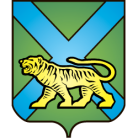 РЕШЕНИЕ г. УссурийскО кандидатурах для исключения из резерва составов участковых комиссий Приморского краяНа основании пункта 9 статьи 26 Федерального закона «Об основных гарантиях избирательных прав и права на участие в референдуме граждан Российской Федерации», пункта 25 Порядка формирования резерва составов участковых комиссий и назначения нового члена участковой комиссии из резерва составов участковых комиссий, утвержденного постановлением ЦИК России от 5 декабря 2012 года № 152/1137-6 (далее – Порядок), территориальная избирательная комиссия города УссурийскаРЕШИЛА:1. Предложить Избирательной комиссии Приморского края для исключения из резерва составов участковых комиссий территориальной избирательной комиссии города Уссурийска Приморского края кандидатуры согласно приложению.2. Направить настоящее решение и список кандидатур для исключения из резерва составов участковых комиссий Приморского края в Избирательную комиссию Приморского края.3. Разместить настоящее решение на официальном сайте администрации Уссурийского городского округа в разделе «Территориальная избирательная комиссия города Уссурийска» в информационно-телекоммуникационной сети «Интернет».Председатель комиссии                                                                 О.М. МихайловаСекретарь комиссии	    			                                        С.В. ХамайкоПриложение к решению территориальнойизбирательной комиссии города Уссурийскаот 25 января 2018 года № 62/417Список кандидатур для исключения из резерва составов участковых комиссий территориальной избирательной комиссии города Уссурийска Приморского края _________________________________________25 января 2018 года                        № 62/417№п/пФамилия, имя, отчествоДата рожденияНаименование субъекта выдвижения Очередность назначения, указанная политической партией (при наличии)№ избирательного участкана основании подпункта «а» пункта 25 Порядкана основании подпункта «а» пункта 25 Порядкана основании подпункта «а» пункта 25 Порядкана основании подпункта «а» пункта 25 Порядкана основании подпункта «а» пункта 25 Порядкана основании подпункта «а» пункта 25 ПорядкаСтолыгина Татьяна Алексеевна23.02.1966Собрание избирателей по месту работы: МУК ЦБС библиотека № 52801-2869АЯворская Татьяна Борисовна27.12.1964Всероссийская политическая партия «ЕДИНАЯ РОССИЯ»3811на основании подпункта г» пункта 25 Порядкана основании подпункта г» пункта 25 Порядкана основании подпункта г» пункта 25 Порядкана основании подпункта г» пункта 25 Порядкана основании подпункта г» пункта 25 Порядкана основании подпункта г» пункта 25 ПорядкаГрицай Галина Робертовна01.02.1973Собрание избирателей по месту работы:МБОУ СОШ № 322801-2869Макеев Дмитрий Витальевич12.03.1975Собрание избирателей по месту работы: администрация Уссурийского городского округа2801-2869